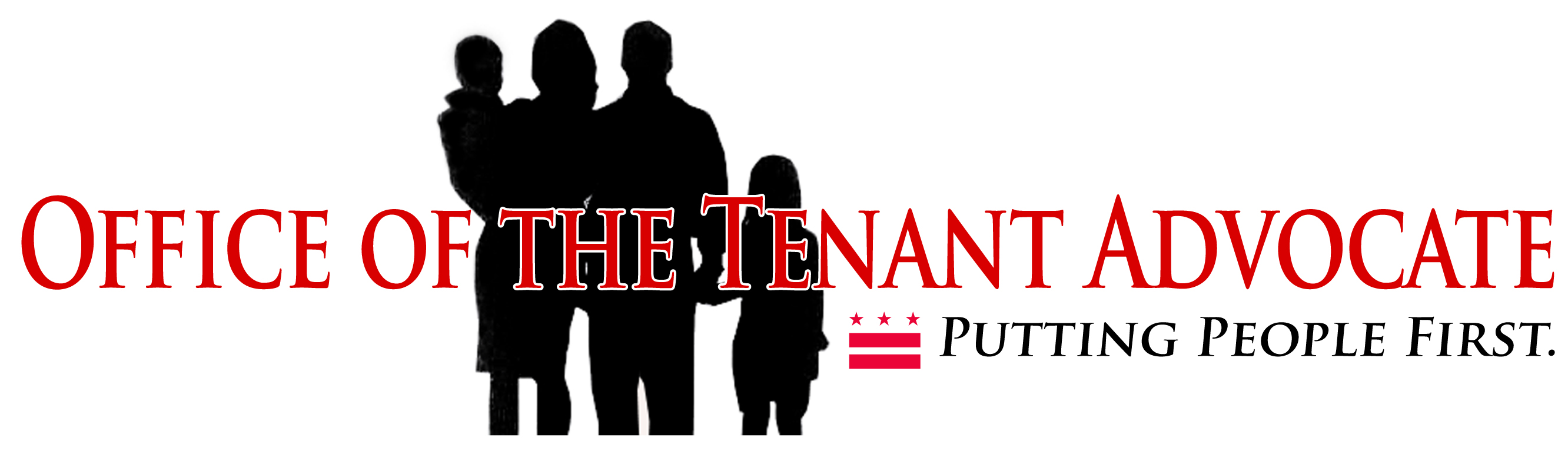 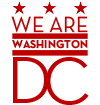 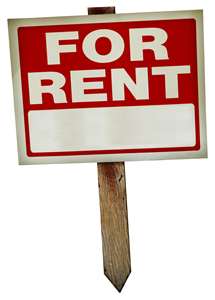 Renters 101 proporcionará a los arrendatarios un resumen de los derechos y responsabilidades como inquilinos en el Distrito de Columbia. Se incluirán temas como los contratos de arrendamiento, aumentos de alquiler, control de alquileres, desalojos, problemas del código de vivienda, alojamiento adecuado y depósitos de garantía.FECHA Y HORARIO DE CAPACITACIÓN		Marzo 25,   2017			             12:00 PM		Abril  26,    2017			             6:00 PM		Mayo 20,    2017			             12: PM		Junio 28,     2017			             6:00 PMJulio  29,     2017			             12: PM 		Agosto 30,  2017			             6:00 PMLUGAR:	Oficina del Defensor del Inquilino		The Reeves Center			2000 14th Street, NW – Suite 300N		Washington, D.C. 20009Si tiene preguntas, solicitudes de servicios especiales (al menos cinco días antes de la fecha de capacitación), y para reservar un cupo, llame a la Oficina del Defensor del Inquilino (OTA, por sus siglas en inglés) al 202-719-6560 o envíe un correo electrónico a delores.anderson@dc.gov.